Opdracht: tijdlijn kalf tot koe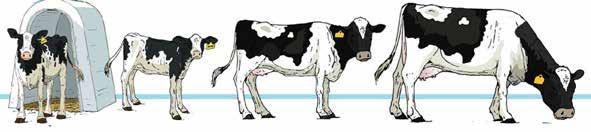 Om een duidelijk beeld van de levenscyclus van de koe te krijgen gaan jullie over deze cyclus een tijdlijn maken. Hierop staat tenminste: Tijdlijn van de geboorte van de koe tot haar dood; Namen en gewichten bij de verschillende leeftijden;Gebeurtenissen in haar leven; Voeding. Begrippen die in de tijdlijn verwerkt moeten worden:NUKAKalf (stierkalf/vaarskalf) Melkperiode VaarsPinkEerste tochtigheid / tochtigheid. Eerste inseminatie / inseminatie Biest voeding Afkalven LactatieTussenkalftijd Tweede kalfs koe Droogstand Droogzetten door veehouder Geslachtsrijp Identificatie kalf Hulpmiddelen:A3 papierStiften / pennen 